Муниципальное общеобразовательное учреждениеОтрадовская средняя общеобразовательная школаУтверждена  Приказ №116  от 16.08.2023 г.                                                                                                                                             Директор             Ж.А. Котова                                   РАБОЧАЯ ПРОГРАММАвнеурочной деятельности «Функциональная грамотность»                                                    1  класс                                            на 2023–2024 год                       	Составитель: Чернобай  Марина Викторовна                                                                                       учитель начальных классовПояснительная запискаРабочая программа разработана в соответствии с нормативными документами:Федеральный закон «Об образовании в Российской Федерации» от 29.12.2012г. №273.Приказ Министерства образования  и науки РФ от 17 декабря 2010г. №1897 «Об утверждении федерального государственного образовательного стандарта основного общего образования».Федеральный государственный образовательный стандарт начального общего образования.Приказ Министерства образования  и науки РФ от 6 октября 2009 г № 373 «Об утверждении и введении в действие федерального государственного образовательного стандарта начального общего образования».Приказ  Минобрнауки России от 22 сентября 2011 г. N 2357 «О внесении изменений в федеральный государственный образовательный стандарт начального общего образования, утверждённый приказомПисьмо Департамента общего образования Минобрнауки России от 12.05.2011 № 03-296 «Об организации внеурочной деятельности при введении федерального государственного образовательного стандарта общего образования».Приказ Министерства образования и науки РФ от 31.03.2014 г. №253  «Об утверждении федерального перечня учебников, рекомендуемых к использованию при реализации имеющих государственную аккредитацию образовательных программ начального общего, основного общего, среднего общего образования». Основная образовательная программа начального общего образования  МБОУ Отрадовской СОШ на 2023-2024 учебный годУчебный  план МБОУ Отрадовской СОШ на 2023-2024 учебный год.       Цель программы: создание условий для развития функциональной грамотности. Для достижения этой цели предполагается решение комплекса следующих задач:формировать умение читать тексты с использованием трёх этапов работы с текстом;совершенствовать культуру чтения, интерес и мотивацию к чтению книг;учить находить и извлекать информацию из различных текстов;учить применять извлеченную из текста информацию для решения разного рода проблем;развивать у детей способность самостоятельного мышления в процессе обсуждения прочитанного;обеспечить усвоение ряда понятий технологии: «прогнозирование», «диалог с автором»,«комментированное чтение» и др.;воспитывать в детях любовь к добру, к благородным, бескорыстным поступкам, к природе, науке и искусству;учить детей уважать всякий честный труд, талант, гений;поселить в детях сознание солидарности каждого отдельного человека с родиной, человечеством и желание быть им полезным.Программа разбита на четыре блока: «Читательская грамотность», «Математическая грамотность», «Финансовая грамотность» и «Естественно-научная грамотность».Целью изучения блока «Читательская грамотность» является развитие способности учащихся к осмыслению письменных текстов и рефлексией на них, использования их содержания для достижения собственных целей, развития знаний и возможностей для активного участия в жизни общества. Оценивается не техника чтения и буквальное понимание текста, а понимание и рефлексия на текст, использование прочитанного для осуществления жизненных целей. Целью изучения блока «Естественно-научная грамотность» является формирование у обучающихся способности использовать естественно-научные знания для выделения в реальных ситуациях проблем, которые могут быть исследованы и решены с помощью научных методов, для получения выводов, основанных на наблюдениях и экспериментах. Эти выводы необходимы для понимания окружающего мира, тех изменений, которые вносит в него деятельность человека, и для принятия соответствующих решений. Целью изучения блока «Математическая грамотность» является формирование у обучающихся способности определять и понимать роль математики в мире, в котором они живут, высказывать хорошо обоснованные математические суждения и использовать математику так, чтобы удовлетворять в настоящем и будущем потребности, присущие созидательному, заинтересованному и мыслящему гражданину. Целью изучения блока «Финансовая грамотность» является развитие экономического образа мышления, воспитание ответственности нравственного поведения в области экономических отношений в семье, формирование опыта применения полученных знаний и умений для решения элементарных вопросов в области экономики семьи. Ценность программы заключается в том, что обучающиеся получают возможность использовать все постоянно приобретаемые в течение жизни знания, умения и навыки для решения максимально широкого диапазона жизненных задач в различных сферах человеческой деятельности, общения и социальных отношений, максимально быстро адаптироваться в конкретной культурной среде. Функциональная грамотность стала рассматриваться в более широком смысле: включать компьютерную грамотность, политическую, экономическую грамотность и т.д. В таком контексте функциональная грамотность выступает как способ социальной ориентации личности, интегрирующей связь образования (в первую очередь общего) с многоплановой человеческой деятельностью.Формы организации занятий:предметные недели;библиотечные уроки;деловые беседы;участие в научно-исследовательских дискуссиях;практические упражненияМесто предмета в учебном планеНа реализацию  рабочей программы «Функциональная грамотность» в соответствии с календарным графиком МБОУ Отрадовская СОШ  в 1 классе отводится 31  часа   (1 раз в неделю)2. Планируемые образовательные результатыИзучение предмета направлено на достижение обучающимися  личностных, метапредметных и предметных результатов освоения учебного предмета.       Личностные результаты изучения курса:- осознавать себя как члена семьи, общества и государства: участие в обсуждении финансовых проблем семьи, принятии решений о семейном бюджете;- овладевать начальными навыками адаптации в мире финансовых отношений: сопоставление доходов и расходов, простые вычисления в области семейных финансов;-  осознавать личную ответственность за свои поступки;- уметь сотрудничать со взрослыми и сверстниками в различных ситуациях.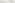 Метапредметные результаты изучения курса:Познавательные  универсальные учебные действия:- осваивать способы решения проблем творческого и поискового характера: работа над проектами и исследованиями;- использовать различные способы поиска, сбора, обработки, анализа и представления информации; - овладевать логическими действиями сравнения, обобщения, классификации, установления аналогий и причинно-следственных связей, построений рассуждений, отнесения к известным понятиям;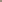 - использовать знаково-символические средства, в том числе моделирование;- ориентироваться в своей системе знаний: отличать новое от уже известного; - делать предварительный отбор источников информации: ориентироваться в потоке информации; - добывать новые знания: находить ответы на вопросы, используя учебные пособия, свой жизненный опыт и информацию, полученную от окружающих; - перерабатывать полученную информацию: сравнивать и группировать объекты;- преобразовывать информацию из одной формы в другую.Регулятивные универсальные учебные действия:- проявлять познавательную и творческую инициативу; - принимать и сохранять учебную цель и задачу, планировать ее реализацию, в том числе во внутреннем плане;- контролировать и оценивать свои действия, вносить соответствующие коррективы в их выполнение;- уметь отличать правильно выполненное задание от неверного;- оценивать правильность выполнения действий: самооценка и взаимооценка, знакомство с критериями оценивания.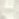 Коммуникативные универсальные учебные действия:- адекватно передавать информацию, выражать свои мысли в соответствии с поставленными задачами и отображать предметное содержание и условия деятельности в речи;- слушать и понимать речь других; - совместно договариваться о правилах работы в группе; - доносить свою позицию до других: оформлять свою мысль в устной и письменной речи (на уровне одного предложения или небольшого текста); 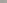 - учиться выполнять различные роли в группе (лидера, исполнителя, критика).Предметные результаты изучения блока «Читательская грамотность»:осознавать важность соблюдения норм (орфоэпических, лексических, грамматических) для успешного общения;знать особенности этикетных жанров комплимента, поздравления;реализовывать жанры комплимента, поздравления с учётом коммуникативной ситуации;знать основные приёмы подготовки устного выступления – учитывать компоненты речевой ситуации, записывать ключевые слова, план; представлять рисунок, схему; репетировать выступление и т.д.;пользоваться приёмами подготовки устного выступления, выступать с графическим (возможно, аудио-, видео-) сопровождением;в предложенных коммуникативных ситуациях, опираясь на изученные правила общения, выбирать уместные, эффективные речевые средства.– способность понимать, использовать, оценивать тексты, размышлять о них и заниматься чтением для того, чтобы достигать своих целей, расширять свои знания и возможности, участвовать в социальной жизни.Предметные результаты изучения блока «Естественно-научная грамотность»:– способность осваивать и использовать естественно-научные знания для распознания и постановки вопросов, для освоения новых знаний, для объяснения естественно-научных явлений и формулирования основанных на научных доказательствах выводов;– способность понимать основные особенности естествознания как формы человеческого познания.Предметные результаты изучения блока «Математическая грамотность»:– способность формулировать, применять и интерпретировать математику в разнообразных контекстах;– способность проводить математические рассуждения;– способность использовать математические понятия, факты, чтобы описать, объяснить и предсказать явления; – способность понимать роль математики в мире, высказывать обоснованные суждения и принимать решения, которые необходимы конструктивному, активному и размышляющему человеку.Предметные результаты изучения блока «Финансовая грамотность»:– понимание и правильное использование экономических терминов; – представление о роли денег в семье и обществе; – умение характеризовать виды и функции денег;–знание источников доходов и направлений расходов семьи; – умение рассчитывать доходы и расходы и составлять простой семейный бюджет; – определение элементарных проблем в области семейных финансов и путей их решения; – проведение элементарных финансовых расчётовСодержание программыкласс Блок «Читательская грамотность» (9ч)Кого можно считать настоящим читателем? Представление о настоящем читателе. Любимая книга. Обложка любимой книжки. Книги С.Я.Маршака, А.Л. Барто, Н. Сладкова и др. Экскурсия в библиотеку. Карточки, стеллажи, разделители книг. Алфавитный порядок расстановки книг. Правила поведения в библиотеке. Книги-«калеки», «лечение книг». Домашняя библиотека. Личная библиотека. Члены семьи – собиратели книг. Писатели и их книги. Составление характеристики прочитанных произведений, деление текста на части, составление картинного плана, эмоциональная и личностная оценка прочитанного.Блок « Естественно-научная грамотность» (8ч)Природа, которая нас окружает. Связь человека с природой.  Науки о природе. Как изучают природу. Методы научного познания (наблюдение, эксперимент). Наблюдения в природе, описание живых объектов. Условия, в которых мы живем. Особенности погоды в разные времена года. Наблюдение за погодой.  Основные условия  здорового образа жизни: правильное питание, соответствующая погоде одежда, закаливание, занятия спортом. Влияние воды на здоровье   человека. Опыты по выявлению свойств воды. Кто и как живёт рядом с нами. Наши друзья - домашние животные. Знакомство с разновидностями домашних животных. Значение домашних животных в жизни человека. Наблюдения за домашним животным. Рассказы детей о своих питомцах. Недопустимость жестокого обращения с животными. Разработка инструкции по уходу и содержанию домашних питомцев. Человек среди людей. Мой дом – моя семья. Ты учишься в школе.  Знакомство с источниками информации: энциклопедии, словари, справочники.Блок «Математическая грамотность» (8 ч)История возникновения цифр. Работа с геометрическим конструктором, конструктором ЛЕГО, выявление закономерностей и классификация предметов. Построение простейших геометрических фигур с помощью линейки. Поиск предметов геометрической формы.Решение логических и комбинаторных задач.Блок «Финансовая грамотность» (6ч)Зачем нужны деньги. Покупка. Товар. Как появились деньги. Деньги и страны. Где и как хранятся деньги. Что такое источник дохода. Домашнее хозяйство. Распределение ролей в семье. Домашние обязанности в семье. Что такое бюджет семьи. Защита от подделок.Тематическое планирование1 класс  №Тема занятия Всего часовДата проведенияДата проведения  №Тема занятия Всего часовПланФактБлок «Читательская грамотность»91Вводное занятие. Как хорошо уметь читать. Экскурсия в библиотеку.104.092Любимая книга. Обложка любимой книжки. Стихи А.Л. Барто.111.093Домашняя библиотека. В. Драгунский. Заколдованная буква.118.094Загадки обо всем на свете. Проект. Книжка-малышка для самых маленьких.125.095Времена года. Н. Сладков. Почему год круглый? В. Даль. Старик-годовик.12.106Писатели и их книги. В. Бианки. Рассказы о животных. «Листопаднички», «Приспособился».19.107Стихотворения о детях. С.Я. Маршак «Вам, дети, про все на свете»116.108Разговор про вежливость.123.109Рисунки по прочитанным книгам. Оформление выставки.113.11 Блок « Естественно-научная грамотность»81Мир, в котором мы живём. Природа. Науки о природе. Как изучают природу.120.112Особенности погоды в разные времена года. Наблюдение за погодой.  127.113Наблюдения в природе, описание живых объектов.14.124Кто и как живёт рядом с нами. Домашние животные. Наблюдение за домашним животным.111.125Человек среди людей. Мой дом. Моя семья.118.126Мой класс. Проект «Моя школа».125.127Основные условия  здорового образа жизни: правильное питание, соответствующая погоде одежда, закаливание, занятия спортом.115.018Вода и здоровье человека. Опыты по выявлению свойств воды.122.01Блок «Математическая грамотность» 81Математика – это интересно. История возникновения цифр.129.012Танграм: древняя китайская головоломка.15.023Путешествие точки.112.024Игры с кубиками Никитина.126.025Волшебная линейка.14.036Лего – конструкторы.111.037Задачки – смекалки.118.038Геометрические фигуры.11.04Блок «Финансовая грамотность» 81Что такое деньги и откуда они взялись. Покупка. Товар.18.042Деньги и страны. Рассмотрим деньги поближе.115.043Какие деньги были раньше в России.122.044Защита от подделок. Где и как хранятся деньги. 16.055Что такое источник дохода.113.056На что тратятся деньги.129.05Итого31 час31 час31 час